Community Conquerors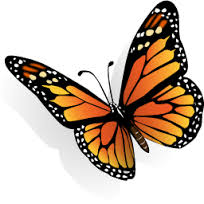 Conquerors’ NamePhone (Home)Phone (Cell)EmailArea of Expertise/InterestDays/Times AvailableOrganizationTimeEvent DateLocationXPRESS HAVENVolunteer NamePhone (Home)Phone (Cell)EmailArea of Expertise/InterestDays/Times Available